Posted on 6.09.22NOTICE OF OPEN MEETING                                                                         TASK FORCE ON HATE CRIMESDate: June 13, 2022			Time: 1:00PM-2:00PMMicrosoft Teams Virtual Location: Click here to join the meeting Or call in (audio only)  857-327-9245  Phone Conference ID: 431 486 113# Agenda Items: Roll Call WelcomeMembership Update Review and Approval of Draft Meeting Minutes from March 21, 2022Commonwealth Fusion Center Hate Crimes and Civil Rights Violations Reporting Open Session for Topics not Reasonably Anticipated within 48 Hours of the MeetingIf any member of the public wishing to attend this meeting seeks special accommodations inaccordance with the Americans with Disabilities Act, please contact Anjeza Xhemollari at                                                         anjeza.xhemollari@mass.gov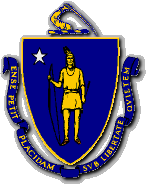 CHARLES D. BAKER         GovernorKARYN E. POLITO       Lt. GovernorThe Commonwealth of MassachusettsExecutive Office of Public Safety and SecurityOne Ashburton Place, Room 2133Boston, Massachusetts 02108Tel:  (617) 727-7775TTY Tel:  (617) 727-6618Fax:  (617) 727-4764www.mass.gov/eopss TERRENCE M. REIDYSecretary